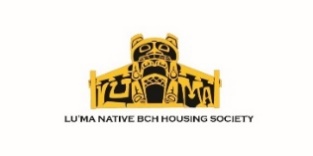 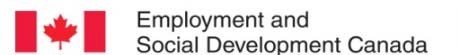 REACHING HOME:CANADA'S HOMELESSNESS STRATEGY FORCOMMUNITIES IDENTIFIED AS “OTHER URBAN AREAS” IN B.C.2022-2024 SERVICE PROJECTSCall for Proposals (CFP) The deadline for submission is Thursday, April 14, 2022, 11:59 pmIncomplete application package and late submission will not be considered.* Please note: All items marked with an asterisk (*) in the application form are mandatory unless otherwise specified.Before printing, check the form's page size: the application form should beprinted on legal-size paper (8 1/2" x 14").PART 1 - ORGANIZATION  PART 2- PROJECTPART 3 - FUNDING*Attach a complete budget detail with the application submission package.**Please note the successful applicants will be required to participate in Data Collection System initiated by PIHC and Lu'ma BCHPART 4 – DECLARATIONIn order for your application to be eligible for funding, it must be completed and signed by the official representative(s) of the applicant organization in accordance with the organization's by-laws or other constituting documents. The person(s) signing this form certify (ies) the following:I certify that I have the capacity and that I am authorized to sign and submit this CFP on behalf of the organization named in Part 1;I certify that the information provided in this application form and supporting documentation is true, accurate, and complete to the best of my knowledge; andI certify that the organization and any person lobbying on its behalf is in compliance with the Lobbying Act, R.S.C., 1985, c. 44 (4th Supp.) and that no commissions or contingency fees have or will be paid directly or indirectly to any person for negotiating or securing this request for funding.Signatory Name (please print)	Title (please print)Signature	Date (yyyy-mm-dd)Signatory Name (please print)	Title (please print)Signature	Date (yyyy-mm-dd)Signatory Name (please print)	Title (please print)Signature	Date (yyyy-mm-dd)A.   ORGANIZATION IDENTIFICATIONA.   ORGANIZATION IDENTIFICATIONA.   ORGANIZATION IDENTIFICATIONA.   ORGANIZATION IDENTIFICATIONA.   ORGANIZATION IDENTIFICATIONA.   ORGANIZATION IDENTIFICATIONA.   ORGANIZATION IDENTIFICATIONLegal Name *Legal Name *Legal Name *Operating (Common) Name  (if different from legal name *)Operating (Common) Name  (if different from legal name *)Operating (Common) Name  (if different from legal name *)Business Registration  Number *Organization Type *Organization Type *Organization Type *Organization Type *Organization Type *Organization Type *Year EstablishedOrganization Address *Organization Address *Organization Address *Organization Address *Organization Address *Organization Address *Organization Address *City or Town *Province or Territory *Province or Territory *Province or Territory *Country (if not Canada *)Country (if not Canada *)Postal Code *Telephone Number *Telephone Number *Fax NumberFax NumberFax NumberE-mail Address*E-mail Address*Mailing Address * (if different from organization Address)Mailing Address * (if different from organization Address)Mailing Address * (if different from organization Address)Mailing Address * (if different from organization Address)Mailing Address * (if different from organization Address)Mailing Address * (if different from organization Address)Mailing Address * (if different from organization Address)City or Town *Province or Territory *B.C.Province or Territory *B.C.Province or Territory *B.C.Country (if not Canada *)CanadaCountry (if not Canada *)CanadaPostal Code *Organization’s Mandate*Organization’s Mandate*Organization’s Mandate*Organization’s Mandate*Organization’s Mandate*Organization’s Mandate*Organization’s Mandate*  B.   ORGANIZATION CONTACT  (This should be our primary contact person in respect to this application for funding)  B.   ORGANIZATION CONTACT  (This should be our primary contact person in respect to this application for funding)  B.   ORGANIZATION CONTACT  (This should be our primary contact person in respect to this application for funding)  B.   ORGANIZATION CONTACT  (This should be our primary contact person in respect to this application for funding)  B.   ORGANIZATION CONTACT  (This should be our primary contact person in respect to this application for funding)  B.   ORGANIZATION CONTACT  (This should be our primary contact person in respect to this application for funding)  B.   ORGANIZATION CONTACT  (This should be our primary contact person in respect to this application for funding)Given Name*                                   Given Name*                                   Surname*                                               Surname*                                               Surname*                                               Position Title*Position Title*Will the project activities be delivered in a different location than where your organization is located?*Same as Organization Address     Same as Organization Mailing Address	Different (include below)Will the project activities be delivered in a different location than where your organization is located?*Same as Organization Address     Same as Organization Mailing Address	Different (include below)Will the project activities be delivered in a different location than where your organization is located?*Same as Organization Address     Same as Organization Mailing Address	Different (include below)Will the project activities be delivered in a different location than where your organization is located?*Same as Organization Address     Same as Organization Mailing Address	Different (include below)Will the project activities be delivered in a different location than where your organization is located?*Same as Organization Address     Same as Organization Mailing Address	Different (include below)Will the project activities be delivered in a different location than where your organization is located?*Same as Organization Address     Same as Organization Mailing Address	Different (include below)Will the project activities be delivered in a different location than where your organization is located?*Same as Organization Address     Same as Organization Mailing Address	Different (include below)Contact Address *Contact Address *Contact Address *Contact Address *Contact Address *Contact Address *Contact Address *City or Town *Province or Territory *B.C.Province or Territory *B.C.Province or Territory *B.C.Country (if not Canada *)CanadaCountry (if not Canada *)CanadaPostal Code *Telephone Number *Telephone Number *Fax NumberFax NumberFax NumberE-mail Address*E-mail Address*C. ORGANIZATIONAL CAPACITYHow many employees does your organization currently have? *  Has your organization undergone any critical transformations in the past two (2) years? *YES   NO If 'YES', please describe the changesPlease describe how your organization has the experience and expertise to carry out the proposed project activities. If applicable, please include any experience with Lu'ma and the results of the project*Does your organization provide culturally relevant supports for Indigenous Peoples? * YES   NO          If “YES’, please describe howDoes this proposed project fit with your organization's other activities? *          YES    NO         If 'YES', please describe howA. PROJECT IDENTIFICATIONA. PROJECT IDENTIFICATIONProject Title *Project Title *Planned Project Start Date * Planned Project End Date *B. PROJECT OBJECTIVES * a. What is the specific need, gap or priority in relation to homelessness that your project is seeking to address?b. How has this need, gap or priority been demonstrated? Summarize any specific evidence and data that you have that clearly demonstrates the need your project is seeking to address.  c. Brief Project Summary: Please provide a brief (150 words or less) high level description of the project that clearly indicates the overall goal or outcome. C. Please complete the table below indicating the project key activities and outcomes.  Key Activities:  What individual activities will be undertaken in order to achieve the milestone?  (only complete for activities relevant to your proposed project)C. Please complete the table below indicating the project key activities and outcomes.  Key Activities:  What individual activities will be undertaken in order to achieve the milestone?  (only complete for activities relevant to your proposed project)C. Please complete the table below indicating the project key activities and outcomes.  Key Activities:  What individual activities will be undertaken in order to achieve the milestone?  (only complete for activities relevant to your proposed project)PrioritiesKey Activitiesthe key outcomes to achieve through this project termPrioritiesKey Activitiesthe key outcomes to achieve through this project termHousing ServicesHousing ServicesHousing ServicesPrevention and Shelter DiversionPrevention and Shelter DiversionPrevention and Shelter DiversionHeath and Medical ServicesSupport ServicesSupport ServicesSupport ServicesSupport ServicesSupport ServicesD. List the outcome measures or metrics will you use to assess the success and impact of this project.For any category that is not applicable to your project, please enter "0".D. List the outcome measures or metrics will you use to assess the success and impact of this project.For any category that is not applicable to your project, please enter "0".D. List the outcome measures or metrics will you use to assess the success and impact of this project.For any category that is not applicable to your project, please enter "0".Activity AreaExpected Outcome Measures or Metrics# of Proposed Expected ResultsHousing ServicesNumber of people placed into housingHousing ServicesNumber of people who benefited from an Emergency Housing Funding servicePrevention and Shelter DiversionNumber of people who benefited from a Prevention ServicePrevention and Shelter DiversionNumber of people who benefited from a Diversion ServicePrevention and Shelter DiversionNumber of instances of Diversion ServicesHeath and Medical ServicesNumber of people who benefited from a Heath and Medical ServicesSupport Services (Economic, Social and Community Integration)Number of people who began receiving income assistanceSupport Services (Economic, Social and Community Integration)Number of people who access information on pre-employment supports or began new employment Support Services (Economic, Social and Community Integration)Number of people who began an education programSupport Services (Economic, Social and Community Integration)Number of people who began a job-training programSupport Services (Economic, Social and Community Integration)Number of people who improved their cultural awarenessSupport Services (Economic, Social and Community Integration)Number of people who participated in Social and Community Integration activities E. Target Populations and Demographics1 Does your project serve any specific target populations? Yes, this project is restricted to and/or provides specialized support for specific target population(s) No2 Specific Target Populations and Demographics. For the next 2 questions, please only check target populations that your project is for specifically.  This means that your project is restricted to and/or provides specialized support for the populations you have selected.a. Indicate any gender(s) this project intends to serve specifically: Male		 Female		 Gender Diverseb. Does this project intend to specifically serve: Youth Youth aging out of care Seniors Immigrant individuals and/or families Refugee individuals and/or families  Single parents and their children Women fleeing domestic violence Families People from an Official Language Minority community People experiencing mental illness People living with physical disabilities People living with addiction People identifying as LGBTQ2S+ People exiting the criminal justice system People exiting a mental health institution People exiting a medical institution Veterans Other, please specify...  	c. Please provide any additional information that you feel is important to highlight regarding who this project intends to serve (this question is optional).d. Please provide geographic area served A.   ANTICIPATED SOURCES OF FUNDINGA.   ANTICIPATED SOURCES OF FUNDINGA.   ANTICIPATED SOURCES OF FUNDINGA.   ANTICIPATED SOURCES OF FUNDINGA.   ANTICIPATED SOURCES OF FUNDINGA.   ANTICIPATED SOURCES OF FUNDINGA.   ANTICIPATED SOURCES OF FUNDINGSource Name*Source Type*Source Type*CashIn-kind ($ value)Confirmed *Confirmed *Source Name*Source Type*Source Type*CashIn-kind ($ value)CashIn-kindESDCESDCESDCTotal Funding for the Project $0.00 $0.00$0.00$0.00Letters confirming the nature and amount of each partnership, along with the full name and contact information, must be submitted with the application. *Letters confirming the nature and amount of each partnership, along with the full name and contact information, must be submitted with the application. *Letters confirming the nature and amount of each partnership, along with the full name and contact information, must be submitted with the application. *Letters confirming the nature and amount of each partnership, along with the full name and contact information, must be submitted with the application. *Letters confirming the nature and amount of each partnership, along with the full name and contact information, must be submitted with the application. *Letters confirming the nature and amount of each partnership, along with the full name and contact information, must be submitted with the application. *Letters confirming the nature and amount of each partnership, along with the full name and contact information, must be submitted with the application. * B. PROJECT BUDGET (Please refer to the Budget Detail Template to provide additional budget, which must be included as part of the application. * B. PROJECT BUDGET (Please refer to the Budget Detail Template to provide additional budget, which must be included as part of the application. * B. PROJECT BUDGET (Please refer to the Budget Detail Template to provide additional budget, which must be included as part of the application. * B. PROJECT BUDGET (Please refer to the Budget Detail Template to provide additional budget, which must be included as part of the application. * B. PROJECT BUDGET (Please refer to the Budget Detail Template to provide additional budget, which must be included as part of the application. * B. PROJECT BUDGET (Please refer to the Budget Detail Template to provide additional budget, which must be included as part of the application. * B. PROJECT BUDGET (Please refer to the Budget Detail Template to provide additional budget, which must be included as part of the application. *Cost Category*Cost Category*Planned Expenditures ($)Planned Expenditures ($)Planned Expenditures ($)Planned Expenditures ($)Planned Expenditures ($)Cost Category*Cost Category*LU'MA BCHLU'MA BCHOther-CashOther- In kindOther- In kindSTAFF WAGESSTAFF WAGESPARTICIPANT COSTSPARTICIPANT COSTSPROJECT COSTSPROJECT COSTSADMINISTRATIVE COSTSADMINISTRATIVE COSTSTOTAL PROJECT BUDGET REQUESTED FROM APPLICANTTOTAL PROJECT BUDGET REQUESTED FROM APPLICANT$0.00$0.00$0.00$0.00$0.00C. INVESTMENT PRIORITIESC. INVESTMENT PRIORITIESC. INVESTMENT PRIORITIESIdentify the percentage (%) of the activities that align with the following eligible activities. (The total percentage allocated must be 100%) *Identify the percentage (%) of the activities that align with the following eligible activities. (The total percentage allocated must be 100%) *Identify the percentage (%) of the activities that align with the following eligible activities. (The total percentage allocated must be 100%) *Eligible activitiesEligible activitiesPercentage (%)Housing ServicesPrevention & shelter diversionMedical & medical servicesClient support servicesHousing placementHousing ServicesPrevention & shelter diversionMedical & medical servicesClient support servicesEmergency Housing FundingHousing ServicesPrevention & shelter diversionMedical & medical servicesClient support servicesHousing set-upHousing ServicesPrevention & shelter diversionMedical & medical servicesClient support servicesPrevention focuses on people at risk of homelessnessHousing ServicesPrevention & shelter diversionMedical & medical servicesClient support servicesShelter Diversion focuses on people as they are seeking entry into sheltersHousing ServicesPrevention & shelter diversionMedical & medical servicesClient support servicesHealth and medical servicesHousing ServicesPrevention & shelter diversionMedical & medical servicesClient support servicesBasic needs servicesHousing ServicesPrevention & shelter diversionMedical & medical servicesClient support servicesClinical and treatment servicesHousing ServicesPrevention & shelter diversionMedical & medical servicesClient support servicesEconomic integration servicesHousing ServicesPrevention & shelter diversionMedical & medical servicesClient support servicesSocial and community integration servicesHousing ServicesPrevention & shelter diversionMedical & medical servicesClient support servicesOther (Innovative initiatives)Total percentage allocated (The total percentage allocated must be 100%)Total percentage allocated (The total percentage allocated must be 100%)0%